מילניום טיולים ותיירות - טופס הרשמהיעד הטיול: איחוד האמירויות   /  תאריך היציאה: 3/1/2021שם פרטי באנגלית כפי שמופיע בדרכון____________: שם משפחה באנגלית כפי שמופיע בדרכון :________________מס' דרכון : _____________ תוקף דרכון: ____________ מס' ת.ז. :_____________ תאריך לידה: ___/ ___/____ארץ  לידה: _____________ מס' נוסע מתמיד: _____________ טלפון: _________________כתובת ______________________________________  כתובת אי מייל: ________________ ___________________   -----------------------------------------------------------------------------------------------------------------------------------------------שם פרטי באנגלית כפי שמופיע בדרכון____________ שם משפחה באנגלית כפי שמופיע בדרכון :__________________מס' דרכון : _____________ תוקף דרכון: ____________ מס' ת.ז. :_____________ תאריך לידה: ___/ ___/____ארץ  לידה: _____________ מס' נוסע מתמיד: _____________ טלפון: _________________________כתובת ________________________________  כתובת אי מייל: ________________________________________מחיר הטיול ______________________________  תוספות נוספות:  חדר יחיד        ויזה     תוספות ביטוח  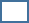                                                                                                               סה"כ לתשלום ________________עדיפות אוכל בטיסה:   צמחוני	    רגיל             כשר   צמחוני	    רגיל             כשרעדיפות אוכל בטיול )אין כשר(:   צמחוני	     רגיל                צמחוני	     רגיל             עדיפות לחדר  (נא לסמן בעיגול):   ●זוגי   ● מיטות נפרדות    ●שלושה בחדר    ●זוגי, מיטה זוגית   ●ארבעה בחדר    ●חדר ליחיד הערות__________________________________________________________________________________: תנאי ההרשמה והתשלום:הרשמת נוסע לטיול תתבצע לאחר קבלה טלפונית של פרטי כרטיס האשראי. באחריות הנוסע לוודא כי לאחר ההרשמה, ישלח טופס הרשמה חתום כאשר כל הפרטים הדרושים בטופס, מלאים.ההרשמה לטיולי מילניום תיעשה בכפוף לכל התנאים הכלליים כפי שמתפרסמים באתר האינטרנט של החברה ובפרסומיה השונים בחוברות ובעיתונות.חברת מילניום תהייה רשאית לבטל טיול מכל סיבה שהיא, לרבות באם מספר הנוסעים אינו מצדיק את ביצוע הטיול, במקרה שכזה יוחזרו לנוסע כל הכספים ששולמו לחברת מילניום.אין כפל מבצעים והנחות ט.ל.ח.דמי הביטול כפופים לרשום בתנאים הכלליים באתר החברה.התשלום:שם בעל הכרטיס___________________ ת.ז_______________________ כתובת ___________________________סכום לחיוב ____________   מס' כרטיס האשראי____________________ :סוג כרטיס:_________________________תוקף כרטיס: _________________ ספרות בגב _________________ הכרטיס סכום לחיוב_____________________ מספר תשלומים ______ ניתן לשלם עד 6 תשלומים שווים ללא ריבית) אם לא צויין מס' התשלומים,  יחוייב הסכום בתשלום אחד( תשלומים בקרדיט ______ עד 18 תשלומים. הכרטיס בו מתבצע התשלום הנ"ל משתייך לכרטיס: נא לסמן את סוג הכרטיסמועדון חבר ן מועדון הוט ן  מועדון בנק הפועלים ן מועדון קרנות השוטרים ן מועדון יחד ן אשמורת – הסתדרות טל' בבית ________    טל' בעבודה ___________ טל' נייד : ___________----------------------------------------------------------------------------------------------------------------------------------------------------אישור לחיוב: אני החתום מטה מאשר למילניום טיולים ותיירות בע"מ לחייב את כרטיס האשראי הנ"ל בהוראה טלפונית וידוע לי כי אישורי זה, בחתימת ידי מהווה התחייבות והסכמה לסכום אשר יגבה בפעולה זו, לפי שער המחאות גבוה המפורסם ביום החיוב, כולל חיוב נוסף עד למועד יציאת הטיול, באם יוטל היטל דלק ו/או מס שלא היה ידוע ומצויין ביום ההרשמה הנ"ל.חתימת הנוסע__________________________ תאריך __________________________נא לצרף צילום דרכון